ΣΥΝ.3Η ΠΑΡΟΥΣΑ ΑΙΤΗΣΗ ΕΠΕΧΕΙ ΘΕΣΗ ΥΠΕΥΘΥΝΗΣ ΔΗΛΩΣΗΣ ΣΥΜΦΩΝΑ ΜΕ ΤΟ ΑΡΘΡΟ 8 ΤΟΥ Ν.1599/1986, ΣΤΗΝ ΟΠΟΙΑ ΑΝΑΓΡΑΦΟΝΤΑΙ ΤΑ ΣΤΟΙΧΕΙΑ ΤΟΥ/ΤΗΣ/ΩΝ ΑΙΤΟΥΝΤΟΣ/ΑΙΤΟΥΣΑΣ/ΑΙΤΟΥΝ	ΣΥΝ.2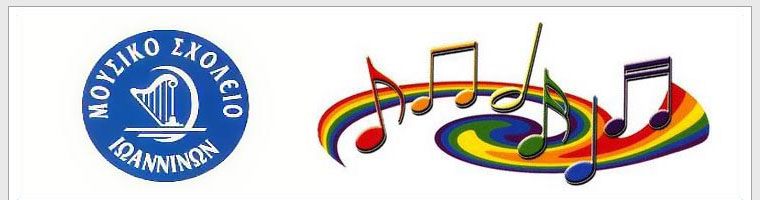 ….../……../2023Αρ.Πρωτ.:…….…………..	ΣΥΝ.2….../……../2023Αρ.Πρωτ.:…….…………..ΑΙΤΗΣΗ (γονέων/κηδεμόνων)ΑΙΤΗΣΗ (γονέων/κηδεμόνων)ΣΤΟΙΧΕΙΑ ΓΟΝΕΩΝ/ΚΗΔΕΜΟΝΩΝΠρος	τη	Διεύθυνση	του	Μουσικού	Σχολείου Ιωαννίνων «Νικόλαος Δούμπας»i)ΕΠΩΝΥΜΟ:…………………………………………………………………….Παρακαλώ όπως δεχθείτε στη διαδικασία επιλογήςΟΝΟΜΑ:μαθητών/μαθητριών για την Α΄ Τάξη του Μ.Σ. για το…………………………………………………………………….σχολικό έτος 2023-2024 τον/τηνΣχέση με τον/τη μαθητή/τρια:……………………………………………………………………….…………………………………………………………………….(όνομα μαθητή/τριας)(επώνυμο μαθητή/τριας)Τηλέφωνο:που φοιτά στην ΣΤ’ Τάξη και πρόκειται να απολυθεί…………………………………………………………………….από το…………….………….....................E-mail:δημόσιο/ιδιωτικό Δημοτικό Σχολείο και θα εγγραφεί υπηρεσιακά στο γυμνάσιο …………………..…………………………………………………………………….Οι αιτούντες(υπογραφές)Τα παρακάτω στοιχεία (ii) δεν συμπληρώνονται ΜΟΝΟστην περίπτωση  εκείνη  όπου  υφίστανται  δικαστικήαπόφαση, σύμφωνα με όσα αναφέρονται στην υπόστοιχεία Φ1/117162/ΓΔ4/20-9-2021 εγκύκλιο του ΥΠΑΙΘ(ανακοινοποίηση στο ορθό 21.09.2021)   ΣΥΝΗΜΜΕΝΑ ΥΠΟΒΑΛΛΩ:ii)ΕΠΩΝΥΜΟ:1.Αντίγραφο ταυτότητας γονέων/κηδεμόνων ή……………………………………………………………………. αντίγραφο ταυτότητας γονέα/κηδεμόνα.ΟΝΟΜΑ:2.Δικαστική απόφαση (προσωρινή διαταγή,απόφαση ασφαλιστικών μέτρων, οριστική δικαστική…………………………………………………………………….απόφαση)αν και εφόσον δεν υφίσταται συναίνεσηΣχέση με τον/τη μαθητή/τρια:των	δύο	γονέων/κηδεμόνων. Δύναται να…………………………………………………………………….προσκομισθεί επίσης και πιστοποιητικό περί μηάσκησης ένδικων μέσων, προκειμένου να βεβαιωθείΤηλέφωνο:ότι επήλθε το αμετάκλητο της δικαστικής απόφασης…………………………………………………………………….μέχρι και τις 16.09.2021-και άρα δεν εφαρμόζεταιτο 1519ΑΚ -, σύμφωνα με όσα ορίζει η υπό στοιχείαE-mail:Φ1/117162/ΓΔ4/20-09-2021 εγκύκλιος του ΥΠΑΙΘ…………………………………………………………………….(ανακοινοποίηση στο ορθό στις 21-9-2021)